ВИДЫ МЕДИЦИНСКОЙ ПОМОЩИВиды медицинской помощи населению поименованы в ст. 32 Закона об охране здоровья. К ним относят: первичную медико-санитарная помощь; специализированную, в том числе высокотехнологичную, медицинскую помощь; скорую, в том числе скорую специализированную, медицинскую помощь; паллиативную медицинскую помощь. Формы и условия оказания медицинской помощи определяются также Положениями об организации оказания соответствующих видов медицинской помощи. В рамках Программы госгарантий бесплатно предоставляются:первичная медико-санитарная помощь, в том числе доврачебная, врачебная и специализированная;специализированная, в том числе высокотехнологичная, медицинская помощь;скорая, в том числе скорая специализированная, медицинская помощь;паллиативная медицинская помощь в медицинских организациях.Первичная медико-санитарная помощь является основой системы оказания медицинской помощи и включает в себя мероприятия по профилактике, диагностике, лечению заболеваний и состояний, медицинской реабилитации, наблюдению за течением беременности, формированию здорового образа жизни и санитарно-гигиеническому просвещению населения.Первичная медико-санитарная помощь оказывается бесплатно в амбулаторных условиях и в условиях дневного стационара.Первичная доврачебная медико-санитарная помощь оказывается фельдшерами, акушерами и другими медицинскими работниками со средним медицинским образованием.Первичная врачебная медико-санитарная помощь оказывается врачами-терапевтами, врачами-терапевтами участковыми, врачами-педиатрами, врачами-педиатрами участковыми и врачами общей практики (семейными врачами).Первичная специализированная медико-санитарная помощь оказывается врачами-специалистами, включая врачей-специалистов медицинских организаций, оказывающих специализированную, в том числе высокотехнологичную, медицинскую помощь.Специализированная, в том числе высокотехнологичная, медицинская помощь оказывается бесплатно в стационарных условиях и в условиях дневного стационара врачами-специалистами и включает в себя профилактику, диагностику и лечение заболеваний и состояний (в том числе в период беременности, родов и послеродовой период), требующих использования специальных методов и сложных медицинских технологий, а также медицинскую реабилитацию.Медицинская реабилитация осуществляется в медицинских организациях и включает в себя комплексное применение природных лечебных факторов, лекарственной, немедикаментозной терапии и других методов.Высокотехнологичная медицинская помощь является частью специализированной медицинской помощи и включает в себя применение новых сложных и (или) уникальных методов лечения, а также ресурсоемких методов лечения с научно доказанной эффективностью, в том числе клеточных технологий, роботизированной техники, информационных технологий и методов генной инженерии, разработанных на основе достижений медицинской науки и смежных отраслей науки и техники.Высокотехнологичная медицинская помощь оказывается медицинскими организациями в соответствии с перечнем видов высокотехнологичной медицинской помощи, утверждаемым Министерством здравоохранения Российской Федерации.Скорая, в том числе скорая специализированная, медицинская помощь оказывается гражданам в экстренной или неотложной форме вне медицинской организации, а также в амбулаторных и стационарных условиях при заболеваниях, несчастных случаях, травмах, отравлениях и других состояниях, требующих срочного медицинского вмешательства.Скорая, в том числе скорая специализированная, медицинская помощь медицинскими организациями государственной и муниципальной систем здравоохранения оказывается гражданам бесплатно.При оказании скорой медицинской помощи в случае необходимости осуществляется медицинская эвакуация, представляющая собой транспортировку граждан в целях спасения жизни и сохранения здоровья (в том числе лиц, находящихся на лечении в медицинских организациях, в которых отсутствует возможность оказания необходимой медицинской помощи при угрожающих жизни состояниях, женщин в период беременности, родов, послеродовой период и новорожденных, лиц, пострадавших в результате чрезвычайных ситуаций и стихийных бедствий).Медицинская эвакуация осуществляется выездными бригадами скорой медицинской помощи с проведением во время транспортировки мероприятий по оказанию медицинской помощи, в том числе с применением медицинского оборудования.Паллиативная медицинская помощь оказывается бесплатно в амбулаторных и стационарных условиях медицинскими работниками, прошедшими обучение по оказанию такой помощи, и представляет собой комплекс медицинских вмешательств, направленных на избавление от боли и облегчение других тяжелых проявлений заболевания, в целях улучшения качества жизни неизлечимо больных граждан.Условия оказания медицинской помощиМедицинская помощь может оказываться в следующих условиях:Вне медицинской организации (по месту вызова бригады скорой, в том числе скорой специализированной, медицинской помощи, а также в транспортном средстве при медицинской эвакуации);Амбулаторно (в условиях, не предусматривающих круглосуточного медицинского наблюдения и лечения), в том числе на дому при вызове медицинского работника;В дневном стационаре (в условиях, предусматривающих медицинское наблюдение и лечение в дневное время, но не требующих круглосуточного медицинского наблюдения и лечения);Стационарно (в условиях, обеспечивающих круглосуточное медицинское наблюдение и лечение).Формы оказания медицинской помощиФормами оказания медицинской помощи являются: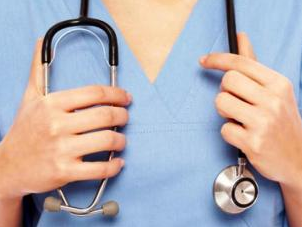 Экстренная - медицинская помощь, оказываемая при внезапных острых заболеваниях, состояниях, обострении хронических заболеваний, представляющих угрозу жизни пациента;Неотложная - медицинская помощь, оказываемая при внезапных острых заболеваниях, состояниях, обострении хронических заболеваний без явных признаков угрозы жизни пациента;Плановая - медицинская помощь, которая оказывается при проведении профилактических мероприятий, при заболеваниях и состояниях, не сопровождающихся угрозой жизни пациента, не требующих экстренной и неотложной медицинской помощи, и отсрочка оказания которой на определенное время не повлечет за собой ухудшение состояния пациента, угрозу его жизни и здоровью.Экстренная и неотложная медицинская помощьЭкстренная медицинская помощь оказывается медицинской организацией и медицинским работником гражданину безотлагательно и бесплатно. Отказ в ее оказании не допускается.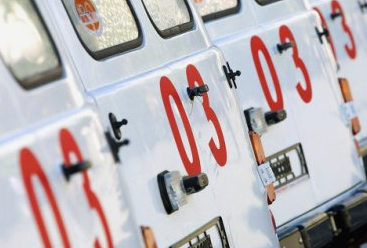 Необходимо отметить, что чёткое разграничение форм и условий оказания медицинской помощи устранило существующую ранее терминологическую неопределенность в данном вопросе. Однако в виду отсутствия нормативных критериев разделения экстренной и неотложной медицинской помощи, у медицинских работников на практике возникает ряд проблем с определением наличия угрозы для жизни пациента и, как следствие, невозможность точного отнесения оказываемой помощи к той или иной форме.В целях оказания гражданам первичной медико-санитарной помощи при внезапных острых заболеваниях, состояниях, обострении хронических заболеваний, не сопровождающихся угрозой жизни пациента и не требующих экстренной медицинской помощи, в структуре медицинских организаций могут создаваться подразделения медицинской помощи, оказывающие указанную помощь в неотложной форме.Виды, формы и условия оказания медицинской помощиСхематично виды, формы и условия оказания медицинской помощи представлены в таблице 1.Начало формыВиды медицинской помощиФормы оказания медицинской помощиУсловия оказания медицинской помощиПервичная медико-санитарная помощьПлановая и неотложнаяАмбулаторно и в дневном стационареСпециализированная, в том числе высокотехнологичная, медицинская помощьНе установленыСтационарно и в дневном стационареСкорая, в том числе скорая специализированная, медицинская помощьЭкстренная или неотложная вне медицинской организацииАмбулаторно и стационарноПаллиативная медицинская помощьНе установленыАмбулаторно и стационарно